Position detailsService InformationPosition ObjectivesKey responsibilities The key responsibilities are as follows but are not limited to:Key Selection CriteriaThe Key Selection Criteria are based on role specific requirements and the Anglicare Victoria Capability Framework. Applicants are required to provide a written response to both a) and b).Role specific requirementsApplicants are required to provide a written response to the role specific requirements. The five criteria are to be addressed individually (no more than 2 pages in total).Key Selection Criteria (continued)Anglicare Victoria Capability FrameworkApplicants are required to provide a written response to the Anglicare Victoria Capability Framework. Applicants are to describe how they demonstrate the characteristics in each of the three capability groups; Personal Qualities, Relationship and Outcomes, and Leading People (no more than 1 page in total).The Anglicare Victoria Capability Framework describes the capabilities required to meet the expectations of clients, colleagues and communities in today’s changing environment.  These capabilities work together to provide an understanding of the knowledge, skills and abilities required of all employees. 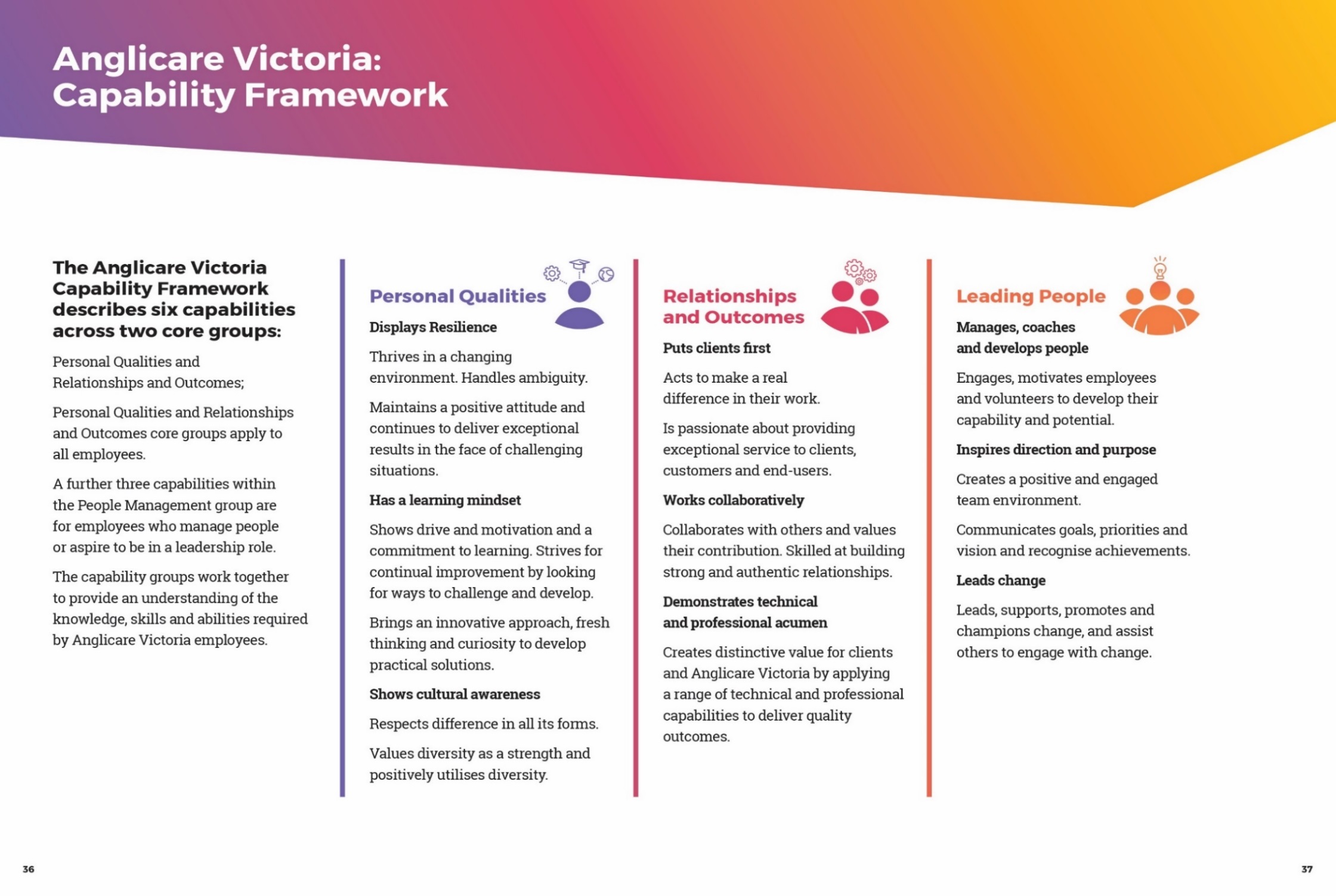 Cultural Safety in the WorkplaceAnglicare Victoria recognises the important and unique contribution Aboriginal and Torres Strait Islander employees make by bringing their unique skills, knowledge and experience to the workplace. They also contribute important insight into how Anglicare Victoria can provide for and engage with Indigenous clients and communities more effectively.Our Reconciliation Action Plan (RAP) and Workforce Strategy outlines Anglicare Victoria’s commitment to leading and facilitating sustainable employment, training, retention and career development opportunities for Aboriginal and Torres Strait Islanders people.Conditions of employmentSalary and conditions are in accordance with the .  Salary packaging is offered with this position.All offers of employment at Anglicare Victoria are subject to a six month probationary period. The staff member will be asked to participate in an annual performance review linked to objectives set out for the position.All offers of employment are subject to a satisfactory Criminal History Check, a current Driver’s License and an Employment Working with Children Check prior to commencement.A current Victorian Driver’s license is essential.PositionHouse CoordinatorProgramResidential ServicesClassificationSCHADS Award (Classification will be dependent on qualification and years of experience within the relevant field consistent with the SCHADS Award)HoursHours per week38 per weekDurationFixed term end dateN/ALocation LilydaleReportingRelationshipThis position reports directly to Team Leader Residential Care Effective dateProvision of care and support to young people ensuring: A nurturing, caring and supportive environment, ensuring the young person’s vulnerabilities are identified and addressed in placement.Sensitivity to the needs of young people with a culturally and Linguistically Diverse background.  Therapeutically informed support that is in best interest of the young personRegular review and implementation of individual Plans in collaboration with the young person and other relevant parties to address any identified issues. Development and maintenance of effective relationships with other agencies, services, networks and supports that exist in the community and using these to support, inform and create independence for the young people in the program.A culturally competent and respectful work practice.Treating young people with respect, and maintaining a high level of confidentiality at all times.Immediate reporting of any safety concerns regarding a young person to the management team.  Effectively overseeing day-to-day operations of the Residential House – including:Ensuring that procedures relating to the house communication book, records of expenditure, reporting and recording of critical incidents, maintaining client files, and all other operational processes and procedures are followed.Ensuring all LAC documentation is completed as per DHHS requirements.Ensuring that the physical environment is maintained to a high standard that creates a sense of pride in the surroundings for residents. This includes undertaking appropriate cleaning, gardening and general tidiness tasks within the home on a regular basis.Participating in a positive manner in any internal and external case conferences, planning and review processes, and other meetings as arranged.Contribute to the development and maintenance of safe, secure and planned environments where the developmental needs of young people are effectively met as per program guidelines.Leadership, Supervision & Team Work:Coordinate and contribute to the intake and assessment of children and young people entering residential care.Have responsibility for the coordination and rostering of carers within the home which will include regular supervision and daily support.Work cooperatively with other staff involved in the care and development of the child or young person in placement to ensure that routines, community activities, and behavioural expectations are consistently maintained.Participate in ongoing program and service reviews.Occupational Health & Safety Responsibilities:Observe and actively support Anglicare Victoria’s OH&S policies and strategies.Work in a safe manner to ensure that your acts or omissions do not affect adversely the health or safety of any other person.Not wilfully interfere with or misuse items or facilities provided in the interests of health, safety and welfare of employees.Follow the Anglicare Victoria Issue Resolution Procedure for the purpose of resolving issues affecting one’s health, safety and welfare.Complete Near Miss/Hazard/Injury Register Form when appropriate.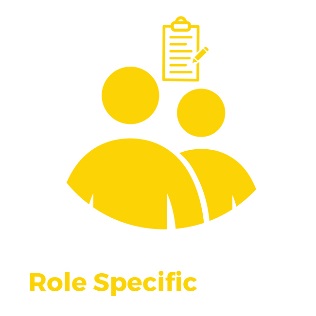 Certificate IV in Child, Youth and Family Intervention (Residential and Out of Home Care). Alternatively a relevant tertiary qualification which is recognized under the Residential Care Workforce Training Initiative (see appendix 1), and a willingness to undertake top up training to meet the qualification requirements of the Certificate IV in Child, Youth and Family Intervention (Residential and Out of Home Care).Current First Aid Certificate.An understanding of trauma and how best to work with young people in Out of Home Care.An ability to work flexibly to meet the challenging needs of young people.Well-developed supervision skills and demonstrated experience in staff management.Understanding of the DHHS standards for Residential care.  